Letter of Recommendation for Students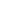 [Your Name]
[Your Position]
[Your School/Institution]
[School/Institution Address]
[City, State, Zip Code]
[Your Email Address]
[Your Phone Number]
[Date][Recipient's Name or "Admissions Committee"]
[Title/Position, if known]
[Institution/Company Name]
[Address]
[City, State, Zip Code]Dear [Recipient's Name or "Admissions Committee"],I am writing to wholeheartedly recommend [Student's Name] for admission to [Program or University Name]. As [Your Position], I have had the pleasure of observing [Student's First Name]'s remarkable academic journey and personal growth over the past [Number] years at [Your School/Institution].[Student's First Name] stands out as an exceptional student due to their [specific academic skills, e.g., analytical thinking, creative problem-solving], and unwavering dedication to excellence. Not only has [he/she/they] consistently ranked among the top [percentage] of [his/her/their] class, but [Student's First Name] has also actively contributed to [specific examples, e.g., school projects, clubs, or community service].Beyond [his/her/their] academic achievements, [Student's First Name] possesses a maturity and sense of responsibility that sets [him/her/them] apart. [He/She/They] has demonstrated leadership qualities through [specific examples, such as leading a team project or serving in a student organization], showcasing [his/her/their] ability to inspire and collaborate with peers.[Student's First Name]'s commitment to [specific field or interest] is evident in [his/her/their] pursuit of knowledge and involvement in [related activities or projects]. [He/She/They] has expressed a genuine interest in [specific aspects of the program or field they are applying to], and I am confident that [he/she/they] will bring a unique perspective and enthusiastic inquiry to your program.I strongly believe that [Student's First Name] is well-prepared to meet the challenges presented by [the program or opportunity], and will make a valuable addition to your academic community. [His/Her/Their] passion, resilience, and commitment to making a meaningful impact are commendable, and I am excited to see the contributions [he/she/they] will make.Please do not hesitate to contact me if you require further information or specific examples of [Student's First Name]'s work and achievements. I am eager to provide any assistance that will help you in your decision-making process.Thank you for considering this recommendation.Sincerely,[Your Signature, if sending a hard copy]
[Your Typed Name]
[Your Position]
[Your Contact Information]